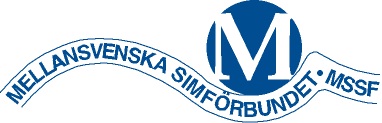 DM och JDM (50 m) 2014Mellanssvenska Simförbundet inbjuder samtliga föreningar i Mellansvenskadistriktet.
Till DM och JDM (50m)
Plats:		Kristinelundsbadet, Köping.Antal banor:		8 x 50 meterTävlingsdatum:	Lördag-Söndag den 7-8 juni 2014.Tävlingstider:	Pass 1:	Klockan 10.00  (Insimning 08.30-09.50)		Pass 2:	Klockan 16.00  (Insimning 14.30-15.50)
		Pass 3:	klockan 09.00  (Insimning 07.30-08.50)
		Pass 4:	klockan 15.00  (Insimning 13.30-14.50)Tävlingsbestämmelser:	Samtliga grenar genomförs i direktfinaler vid både de individuella grenarna och lagkapperna, distriktsmästare koras vid samtliga individuella DM grenar och JDM grenar, distriktsmästare för lagkapper koras enbart vid DM grenar.		Provstart skall göras före tävlingens start.		I övrigt gäller Svenska Simförbundets tävlingsbestämmelser.Anmälan:	Anmälan skall vara registrerad i OCTO senast fredagen den 
23 Maj 2014. Inget annat sätt att anmäla på är möjligt.Startavgift:	55kr/individuell start och 80kr/lagstart
Startavgiften faktureras av Mellansvenska Simförbundet.Kvalperiod:	Första dagen för motsvarande mästerskap året innan fram 	till 14 dagar innan första tävlingsdagen för mästerskapet.	(2013-06-08 – 2014-05-23)	                           	Simmare som har uppnått kvaltid på en distans äger rätt att starta    		i grenar där inte kvaltid har uppnåtts i mån av plats. Kvaltider:	Se bilaga 2 (DM) samt bilaga 3 (JDM)Efteranmälan:	Efteranmälan registreras i OCTO senast torsdag den 5 juni 
klockan 12.00. Inget annat sätt att efteranmäla på är möjligt. 

100kr/individuell start och 150kr/lagstart
Startavgiften faktureras av Mellansvenska Simförbundet.

Efteranmälda simmare seedas in efter anmälningstid. Lagkapp:	Laguppställning skall lämnas till sekretariatet senast en (1) timme före tävlingspassets början.Strykningar:		Strykningar av simmare skall ske senast en (1) timme förePass 1 och 3 samt för pass 2 och pass 4 senast 30 min efter att pass 1 och pass 3 avslutats.
Strykningar lämnas på strykningslistor med uppgivandet av simmarens unika ID-nr, namn, förening samt gren. Grenordning:	Se bilaga nr. 1.Priser:	Medaljer till de 3 främsta i varje individuell gren (DM & JDM)samt till de 3 främsta lagkappslagen (DM).Logi:	Logi kan ordnas i Skolsal i närheten av badet för 50:-/natt/person. För bokning ring 070-605 35 66 senast den 1 Juni.			Best Western Hotel Scheele.  	Bokas av Er direkt till hotellet telefon 0221-181 20.Mat:	Lunch Lördag 80:-/person. (dryck, smör och bröd ingår)	Middag Lördag 85:-/person. (dryck, smör och bröd ingår)	Lunch Söndag 80:-/person. (dryck, smör och bröd ingår)	För beställning av mat ring 070-605 35 66 senast den 1 Juni.			Funktionärer:	Se utsänd skrivelse. Livetiming:	Tävlingen kommer att kunna följas genom Livetiming.	http://www.livetiming.se/index.php?cid=1819Upplysningar:	Sven-Åke Gustafsson	Mail: tavling.mssf@vstm.rf.se	Mobiltele: 070-511 67 92		HJÄRTLIGT VÄLKOMNA.				Bilaga nr. 1GRENORDNINGJDM/DM 50 m						Bilaga nr 2.Kvaltider DM 25m och DM 50m 						Bilaga 3.Kvaltider JDM25 och JDM50 Grenlördag Pass 1lördag Pass 1Grensöndag Pass 3söndag Pass 3GrenInsim: 08.30-09.50  Start: 10.00Insim: 08.30-09.50  Start: 10.00GrenInsim: 07.30-08.50  Start: 09.00Insim: 07.30-08.50  Start: 09.001200 medleyHerrar21200 medleyDamer2800 frisimDamer22800 frisimHerrar350 frisimHerrar2350 ryggsimDamer450 frisimDamer2450 ryggsimHerrar5200 bröstsimHerrar25200 frisimDamer6200 bröstsimDamer26200 frisimHerrar7100 fjärilsimHerrar27100 bröstsimDamer8100 fjärilsimDamer28100 bröstsimHerrar9400 frisimHerrar29400 frisimDamer104x200 frisimDamer304x200 frisimHerrarGrenlördag Pass 2 lördag Pass 2 Grensöndag Pass 4söndag Pass 4GrenInsim: 14.30–15.50  Start: 16.00Insim: 14.30–15.50  Start: 16.00GrenInsim: 13.30–14.50  Start: 15.00Insim: 13.30–14.50  Start: 15.0011400 medleyDamer31400 medleyHerrar1250 fjärilsimHerrar3250 bröstsimDamer1350 fjärilsimDamer3350 bröstsimHerrar14200 ryggsimHerrar34200 fjärilsimDamer15200 ryggsimDamer35200 fjärilsimHerrar16100 frisimHerrar36100 ryggsimDamer17100 frisimDamer37100 ryggsimHerrar181500 frisimHerrar381500 frisimDamer194x100 medleyDamer394x100 frisimHerrar204x100 medleyHerrar404x100 frisimDamerHerrar25m50mDamer25m50m50m frisim00:26,3100:26,9950m frisim00:29,2300:29,70100m frisim00:58,3100:59,99100m frisim01:03,8401:05,18200m frisim02:11,2902:14,27200m frisim02:20,9802:23,51400m frisim04:47,8804:53,79400m frisim04:58,6504:63,53800m frisimMax 3 heatMax 3 heat800m frisimMax 3 heatMax 3 heat1500m frisimMax 3 heatMax 3 heat1500m frisimMax 3 heatMax 3 heat50m bröst00:34,4000:35,3150m bröst00:38,0700:38,97100m bröst01:16,2801:18,52100m bröst01:22,7401:24,54200m bröst02:52,3502:57,03200m bröst03:02,7403:06,6450m rygg00:31,8600:33,5150m rygg00:34,8700:36,30100m rygg01:09,2701:12,54100m rygg01:15,1301:17,41200m rygg02:38,5902:44,24200m rygg02:42,9602:47,0350m fjäril00:29,2700:29,9350m fjäril00:32,3800:32,64100m fjäril01:08,6601:10,02100m fjäril01:14,0101:14,58200m fjäril03:27,4503:30,68200m fjäril03:59,8604:01,01100m medley01:07,94---------100m medley01:13,80---------200m medley02:29,6402:33,72200m medley02:39,4102:42,41400m medleyMax 3 heatMax 3 heat400m medleyMax 3 heatMax 3 heatLagkapp Herrar25m50mLagkapp Damer25m50m4X50m frisim DM25Max 3 heatMax 3 heat4X50m frisim DM25Max 3 heatMax 3 heat4X100m frisimMax 3 heatMax 3 heat4X100m frisimMax 3 heatMax 3 heat4X200m frisimMax 3 heatMax 3 heat4X200m frisimMax 3 heatMax 3 heat4X50m medley DM25Max 3 heatMax 3 heat4X50m medley DM25Max 3 heatMax 3 heat4X100m medleyMax 3 heatMax 3 heat4X100m medleyMax 3 heatMax 3 heat25 m Kvaltider: 50:e tid 50/100, 50:e 200, 50:e 400, max heat på 400 medley och 800/150025 m Kvaltider: 50:e tid 50/100, 50:e 200, 50:e 400, max heat på 400 medley och 800/150025 m Kvaltider: 50:e tid 50/100, 50:e 200, 50:e 400, max heat på 400 medley och 800/150025 m Kvaltider: 50:e tid 50/100, 50:e 200, 50:e 400, max heat på 400 medley och 800/150025 m Kvaltider: 50:e tid 50/100, 50:e 200, 50:e 400, max heat på 400 medley och 800/150025 m Kvaltider: 50:e tid 50/100, 50:e 200, 50:e 400, max heat på 400 medley och 800/150025 m Kvaltider: 50:e tid 50/100, 50:e 200, 50:e 400, max heat på 400 medley och 800/150050 m Kvaltider: 25 m + SSF Omräkningsfaktor, max heat på 400 medley och 800/150050 m Kvaltider: 25 m + SSF Omräkningsfaktor, max heat på 400 medley och 800/150050 m Kvaltider: 25 m + SSF Omräkningsfaktor, max heat på 400 medley och 800/150050 m Kvaltider: 25 m + SSF Omräkningsfaktor, max heat på 400 medley och 800/150050 m Kvaltider: 25 m + SSF Omräkningsfaktor, max heat på 400 medley och 800/150050 m Kvaltider: 25 m + SSF Omräkningsfaktor, max heat på 400 medley och 800/150050 m Kvaltider: 25 m + SSF Omräkningsfaktor, max heat på 400 medley och 800/1500 OCTO: 2010-01-01 – 2011-12-31 OCTO: 2010-01-01 – 2011-12-31 OCTO: 2010-01-01 – 2011-12-31 OCTO: 2010-01-01 – 2011-12-31 OCTO: 2010-01-01 – 2011-12-31 OCTO: 2010-01-01 – 2011-12-31 OCTO: 2010-01-01 – 2011-12-31Herrar25m50mDamer25m50m50m frisim00:26,7900:27,4750m frisim00:29,3900:29,86100m frisim00:58,7601:00,44100m frisim01:04,0901:05,43200m frisim02:11,6302:14,61200m frisim02:21,0402:23,57400m frisim04:49,2004:55,11400m frisim04:58,6705:03,55800m frisimMax 3 heatMax 3 heat800m frisimMax 3 heatMax 3 heat1500m frisimMax 3 heatMax 3 heat1500m frisimMax 3 heatMax 3 heat50m bröst00:35,3500:36,2650m bröst00:38,3500:39,25100m bröst01:18,2401:20,48100m bröst01:23,1701:24,97200m bröst02:56,1103:00,79200m bröst03:03,4603:07,3650m rygg00:32,1600:33,8150m rygg00:34,9200:36,35100m rygg01:10,0301:13,30100m rygg01:15,1301:17,41200m rygg02:49,6002:55,25200m rygg02:42,9602:47,0350m fjäril00:29,4700:30,1350m fjäril00:32,4300:32,69100m fjäril01:09,3501:10,71100m fjäril01:14,5001:15,07200m fjäril03:40,0103:43,24200m fjäril03:59,8604:01,10100m medley01:08,61---------100m medley01:13,88---------200m medley02:31,3402:35,42200m medley02:39,7902:40,03400m medleyMax 3 heatMax 3 heat400m medleyMax 3 heatMax 3 heat25 m Kvaltider: 50:e tid 50/100, 50:e 200, 50:e 400, max heat på 400 medley och 800/150050 m Kvaltider: 25 m + SSF Omräkningsfaktor, max heat på 400 medley och 800/1500 OCTO: 2010-10-01 – 2011-12-31